Contents		1	Introduction of the Annual Report	..	..	..	03		2	Administrative Information	..	..	..	..	04		3	The Parochial Church Council	..	..	..	..	05		4.	Structure, Governance and Management	..	..	06		5.	Deanery Synod	..	..	..	..	..	..	06		6.	The Electoral Roll	..	..	..	..	..	..	07		7.	St Andrews Community Hall	..	..	..	..	08		8.	Financial issues (a) Year End Accounts				Statement of Financial Activity	(Business A/c)	..	09			Annual Accounts	..	..	..	..	..	..	10			Balance Sheet	..	..	..	..	..	..	13			Other Year End Accounts & Stocks and Shares	..	14			Issues of Concern	..	..	..	..	..	..	15			A positive approach	..	..	..	..	..	15		9	Independent Examiners	..	..	..	..	..	15		10	Restoration and Conservation Projects	..	..	16		11	St Mary’s Building Report	..	..	..	..	16		12	Performance and Achievements	..	..	..	18		13	Volunteers	..	..	..	..	..	..	..	27		14	Health and Safety	..	..	..	..	..	..	27		15	Business Planning and Growth Action Planning	..	28Introduction to the Annual Report 2014

This report is one which should assure everyone who reads it, and who has a love for The Lord and for St. Mary's , that this Parish Church, set in the heart of the old town of Stockport, is working hard to engage with the community, and to bring the community into its beautiful surroundings  for the benefit of all, and for the Gospel's sake.

In common with other town centre churches around the country, St. Mary's is having to work out a new role for itself in the 21st century. New patterns of worship, new midweek activities,  new ways of doing church and of attracting visitors are all part of the experience of those who chose to make a Town Centre church their home. 

Stockport Heritage Trust have chosen to make St. Mary's  their home once again, following the historic reordering of the last year, and their contribution to our shared life continues to be of considerable mutual benefit and a source of pleasure to many people.

The financial state of St. Mary's remains calm, though not buoyant, owing to the forbearance of the Diocese of Chester, which some years ago recognised  the special situation pertaining to St. Mary's, and which continues to make special allowances for the shortfall in regular planned giving by the congregation.                       . 

This report reflects a considerable degree of volunteer effort on the part of a few people, whose tremendous work throughout the year has brought the church to a happy and satisfactory end of a busy and history making year, and the beginning a new one, which is also full of  Christian hope and expectation for what God will do at St. Mary's in the months to come.                                                                ..

The Rector
April 7 2014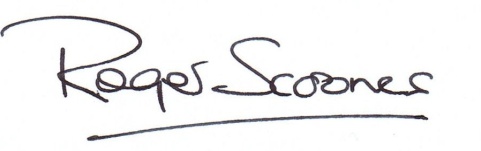 Administrative information:St Mary’s in the Marketplace, Churchgate, Stockport
SK1 1YG  (for sat nav purposes)The correspondence address isThe Rectory Office, St Mary’s Rectory, 24 Gorsey Mount Street, Stockport, SK1 4DU.Telephone contact numbers:	Church Office:		0161 480 1815
					St Mary’s Rectory:		0161 429 6564Email:					st.marysstockport@gmail.com
WEB site:				stmarysinthemarketplace.comThe Parochial Church Council (PCC)The Parochial Church Council is a charity excepted from being registered with the Charities Commission.  The Method of appointment of the Parochial Church Council  members is set out in the Church Representation Rules PCC members for 2013:-Incumbent:			Revd. Roger Scoones	ChairWardens:			Isobel Clarkson 		(ex-officio member)Gabrielle Baker	(Elected to 2014 / but membership
 also as churchwarden)Representatives on	(1) Frank Hamnett 		(ex-officio member synod rep
the Deanery Syod						membership also as  Churchwarden 
									Emeritus)				(2) Adam Pinder		(also Deputy Treasurer &
								Elected to 2014)	Secretary/Treasurer	Sue Heap 			Treasurer  (Elected to 2014)
					Catronia Smith 		Secretary Under normal circumstances  one third of the PCC should  be elected each year for a period of three years. There were however  no new “elected” members  admitted to the PCC  again for 2013.    The present “Elected Members” cease membership  in 2014.  With the reduction in the numbers on the electoral roll to less than 50, elected membership would  have reduced to FIVE.  The PCC for 2013 continued with the remaining “elected” members, Ex-officio members and by Co-opting.   Co-opted:			Margaret Forster		Electoral Roll Officer
				Carol Taylor			Child Protection OfficerRita Waters                     (joining on appointment as Reader)Report of the Secretary to be given at the Annual Parochial Church Meeting.Structure, Governance and ManagementThe PCC is legally identified as a body corporate  having  perpetual succession.            Members are classified as being “Charity Trustees”.  A Charity Trustee must NOT receive any payment from the Church (including fees but not expenses) without the express permission of the Charity Commission.  It should be noted that membership of the PCC is prohibited to anyone who is involved in any Individual Voluntary Arrangements (IVA’s) under the Charities Act 2011.                         . 

It is the duty of the Rector and the Parochial Church Council to consult together on matters of general concern and importance to the parish.  The PCC generally meets  on a monthly basis – taking a break over summer and Christmas.  Additional meetings are called as necessary.                                         .

As required meetings are held between the Rector and Wardens and/or Rector, Wardens, PCC Treasurer /Deputy Treasurer and PCC Secretary.An independent Project Group exists for the purpose of planning and progressing the Restoration and Re-ordering of the Church.                                                .

The Rector, has since 2011,  the benefit of administrative assistance/ support  following the volunteer appointment of a Personal Administrator.Deanery Synod
Regular feedback was given to the Parochial Church Council by the Rector and Deanery Synod representatives.  Representatives for 2013 being Frank Hamnett and Adam Pinder.  Election due 2014.  If the electoral roll were to have remained below 50 – this would have reduced to ONE member only.  As the new roll stands at 61 members, TWO representatives may be elected. Report to be given at the Annual Parochial Church MeetingThe Electoral Roll The number on the electoral roll for  2013 was 48. This was a reduction from the previous year  following a full review of membership.Those attending St Mary’s and eligible to apply for entry to the Roll were again  encouraged  to complete an application form  this year (2014),  the roll increasing to 61 members.  Report of the Electoral Roll Officer (Margaret Forster) to be given at the APCM)St Andrews Community HallSt Andrews continues to have an established list of regular users covering most days of the week and used as a place of worship Saturday evening and Sunday morning.  There has been an excess of income over expenditure to the benefit of the overall business accounts, although the PCC are aware that profits made should be retained for ongoing maintenance and development of St Andrews and not to support St Mary’s.The last internal redecoration undertaken at St Andrews was in 2011, clearly parts need to be re-visited, some never completed in the first place. Additional chairs are presently located at St Andrews – those acquired during the refurbishment works at St Marys.  Tables now urgently need replacement.Gutter works remain outstanding and external decoration is required.  Certain Health & Safety issues remain outstanding due to shortage of funds – e.g. finger guards on all doors.St Andrews is presently used by:		Stockport Operatic Society
		Manchester Bach Choir
		Stockport Evangelical Church
		Stockport Global Light Revival Church
		Stockport Central Children’s Services
		Stockport RC Drift Club
		Pure Insight
		Slimming World
		Stockport Metropolitan Borough Council (for Polling Station use)
		Stockport Field ClubWe have regrettably said “good bye” at St Andrews to the Affinity Show Choir as they needed more space for group rehearsals and have moved to Hazel Grove High School.  We have not said “good bye” at St Mary’s and will be welcoming them back for concerts and other events.Financial Issues [see also Treasurer’s Report]Year End AccountsStatement of Financial Activity for the year ending 31st December 2013 Nat West Business Account
(this excludes all restricted funds (including those  non-restricted funds held for specific purposes).Issues of ConcernNon-payment of Parish Share (see Treasurer’s Report)
Income generation (see Treasurer’s Report)
Planned Giving (see Treasurer’s Report)A positive approachAims and Objectives for 2014 and beyond (see Treasurer’s Report)Independent Examiners External ScrutinyAs our accounts are subject  to  external scrutiny, we have for  many years  engaged the services of Haskell Woolfe, Accountants  of  255 Monton Road, Eccles, Manchester.    Restoration and Conservation ProjectsFull details of all work undertaken was reported in “Building News” – back copies of which can be downloaded from the web-site.  Phase 6 will be reported as the year proceeds and will be a subject for inclusion in the Annual Report for 2014.                                                                                                  .
St Mary’s Building ReportThe outstanding Quinquennial  Inspection Report was completed by Architects Lloyd, Evans Prichard in January 2013.  The full report is available on request, a summary of works to be done is however noted below for information (extracted from the summary included in the full report):-SUMMARY						         	ITEMS OF UTMOST IMPORTANCE Detailed assessment of masonry and roofs to the Vestries and Oratory. Renewal of electrical installation.The following items have also been identified as requiring urgent action:-Leaning finial to Chancel gable.Leaning pinnacle to Nave gable.Loose merlon to Nave gable.Eroded finials to south Aisle.Detailed investigation of all parapets, pinnacles and finials to the main body of the church may lead to a further programme of urgent remedial works.Detailed assessment of cracked plaster ribs to Nave/Aisle ceilings.Renewal of asphalt roofs to the north and south Porches.Movement monitoring to crack to Chancel arch.2 	ITEMS WHICH SHOULD BE COMPLETED WITHIN THE NEXT 18 MONTHSDetailed investigation of water saturation to north east Chancel walls.Checking and unblocking of all rainwater outlets and gutters.Reappraisal of rainwater run off.Repair of stone guarding to disabled ramp.3 	REPAIRS WHICH SHOULD BE CARRIED OUT DURING THE QUINQUENNIUM Re-pointing and associated repairs to boundary walls. Upgrading of window guards. Detailed assessment of the rainwater drainage system with replacement of defective pipe work. Making good to damaged plaster and decorations.4 	DESIRABLE REPAIRS BUT WHICH COULD BE POSTPONED TO A FUTURE QUINQUENNIUMReplacement of damaged glazing.5     OTHER RECOMMENDATIONS None6    GENERAL COMMENT ON THE FUTURE OF THE FABRICSt Mary’s is a robust stone church of long term importance to the town. However, the elaborate stonework at high level, together with the widespread use of iron work in its construction is likely to pose an ongoing maintenance problem. The works completed to the Tower have gone a long way to ensuring the future of the building. This work should be continued to ensure the main body of the church is also prevented from further deterioration.7    ARCHAEOLOGICAL ISSUES AFFECTING WORK RECOMMENDED IN THE REPORT None apparent.In addition to the above there has been some storm damage to the premises, namely stonework damage to the south/east corner and loose roofing slates/tiles.  Both are subject to insurance claims.Report to be given at the Annual Parochial Church MeetingPerformance and AchievementsIt has been a year of great achievements one way or another.  The completion of present works on the tower and interior of the Church, the creation of the Nave Café and the opportunity to make  great headway into our plans for future developments.We once again hosted the Civic Service for the Mayor of Stockport early June and a special service for H M Coroner in October.  There was an exceptionally busy Christmas Programme of services and concerts starting with a special performing arts production “Nativity Dance”.  The replacement of pews with new designer chairs an essential factor to the success of our activities.Entering into partnership with Pure Innovations, Stockport, has given us the opportunity to hand over the day to day running of the The Nave Café  on Tuesday, Thursday Friday.  This not only assists us greatly, but helps to  give the Pure Innovations “trainees”  valuable work experience and the chance to advance their skills.  The Church operates the café on Saturday but has again been able to offer valuable work experience to two students (school and college) who regularly attend on a voluntary basis, both now more than capable of cooking, serving and (of course) taking the money….Archdeacon’s InspectionThe Archdeacons inspection took place on the 2nd September 2013 with positive feedback being received by the Archdeacon.   Attending the meeting  with The Ven  Ian Bishop (The Archdeacon of Macclesfield) were Roger Scoones (Rector), Isobel Clarkson (Churchwarden), Gaby Baker (Churchwarden)  & Sue Heap (Administrator/Treasurer).For those who are not aware, it is a national church requirement that the archdeacon inspects each parish in the archdeaconry once every  three years. This is different from the Quinquennial Inspection, at which an architect gives a detailed report on the state of the church building.The Archdeacon’s Inspection is a check that the administration of the church is being run properly. So it includes inspection of church registers and records, insurance policies, the church log book, the inventory etc.It is also an opportunity for the archdeacon to have a general discussion with the incumbent and churchwardens  about developments in the life of the parish.Statistics of Mission: 2013  (extracts)Numbers of persons on the Electoral Roll					48Number of persons attending on an average Sunday morning	21 adults / 1 childBaptisms Marriages & Funerals						
Number of persons baptised							8
  (children under 1 year: 3)      (children 1 – 4 years: 3)	(youth/adults: 2)Number of children for whom a thanksgiving service held		0Number of couples married in church					2Number of deceased for whom a funeral service held in church      2Number of deceased for whom a funeral service was conducted at
cemetery or crematorium 							7Memorial Service(s)								2   Totals for 2013 recorded attendances as 5622 adults and 674 children (a weekly average of 108/13 =      121). These figures included all major services including Christmas and of course excluded the time that  the church was closed.   St Mary’s was closed from the 28th January to 2nd March for internal refurbishment.  During this time the Sunday congregation had the opportunity to visit other churches, whilst the Tuesday congregation met at St Peter’s.     In addition to the statistics recorded for church returns, random samples of those attending for other purposes have been obtained during the year as well as the analysis of customer comments following completion of customer questionnaire forms.VolunteersOur volunteers are important to us.  It is with regret that meetings with existing volunteers and “open events” to encourage new people to step forward were not undertaken as we anticipated in 2013.  This situation will be rectified!Health & SafetyIntroduced during 2013 a new written Health and Safety Policy document for St Mary’s and template for accessing “risk”.Churches are not exempt from health and safety legislation. Local Authority Environmental Health Officers are specifically charged with enforcing health and safety legislation in churches. The Health and Safety Executive have advised that it is good practice for volunteers to be provided with the same level of health and safety training and protection as if they were employees.  This means that churches should follow exactly the same regulations to ensure health and safety of volunteers and other persons using the church as if they were employees.The law only requires those who employ five or more persons to have a written health and safety policy.  It is however necessary for St Mary’s PCC  to make adequate   arrangements for health and safety, and the best way to do this was by producing a written policy including a written procedure for every “hazardous” activity undertaken.  The advice of the Health and Safety Executive is that measures need only be matched to  the level of risk.  Risk assessments have therefore been undertaken   and (as far as possible) notes made of any hazards and risks, as well as any existing safety measures.  Having assessed both the likelihood and severity,  a risk rating has been calculated to assist prioritise  the implementation of additional controls.  Business Planning and Growth Action PlanningOur Business Plan is a working document subject to constant change.  It was introduced in 2011 and is regularly updated.  The plan was last reviewed in August 2013 (copy available on request) and is  due to be reviewed and revised again during the summer of 2014.  The business plan is designed to be an ongoing document for the short, medium and long-term.The main aims and objectives in the 2013 included: Restoration of the Rector’s Vestry/Choir Vestry and Oratory	Development of the Nave CaféIncreased use of the premises for church use and as an income streamVolunteersChurch Use (Ministry and Mission)Stockport Heritage Trust (working in partnership)Shop AreaProvision of loop systemProvision of improved audio/visual facilitiesProvision of additional/improved lighting and electrical socketsImproved web siteWi-fiProvision of glossy information sheet(s)Provision of glossy “Church Guide”Other:Review and updating of the “Church Log” to incorporate all new worksCompletion of  all Health & Safety “Risk Assessments” and production of necessary instructions/log books.Checking and completion of “Inventory Register” incorporating photographs of all items (include all new furniture and equipment.Review of  Quinquennial  Inspection Report 2013 (Lloyd Evans Prichard)Growth Action Planning is designed through the Diocese of Chester to help each church in the Diocese to focus on what God longs for it to be like in 5 years time. The church can then decide on its priorities in the coming year.  We have concentrated more over the last couple of years on issues relating to the “Business Plan” although aspects incorporated into GAP are included in that and ongoing work has continued if not documented under a formal GAP document.Growth Action Planning helps put churches in the Diocese on the right road for spiritual and numerical growth.The aim of this is to ensure that each church uses its energy and talents wisely. It follows from this that the most important thing in GAP is to discern God’s calling for the church and this means that prayer is central to all that we do in GAP.It in no ways replaces the “Business Plan” but works alongside it. Any questions you may wish to raise or further information needed, please contact the RectorINCOMEPlanned Giving  12,464.45 Donations   18,120.94 Church Plate Collection       4,221.06 Commercial       9,192.11 Nave Café Income       9,127.40 Fees       3,162.50 Bequests & Donations       1,400.00 St Andrews Income      9,812.00  £   67,500.46 EXPENDITUREDonations to other organisations          1,002.30 Payments Outside the Parish    22,199.29 St Mary's Parish Church (premises and associated costs)    20,317.08 Nave Café Costs       5,936.81 St Andrews Costs       7,477.01 Ordinary Payments      1,553.04 Appeal       2,030.81 £   60,516.34 NET GAINS / (LOSSES) £      6,984.12 BALANCE BROUGHT FORWARD 1 JANUARY £      2,944.16 BALANCE CARRIED FORWARD 31 DECEMBER £      9,928.28 2013 Annual Accounts                                             (Business Account)
Income and Expenditure shown under our three main activity areas – Ministry / St Mary’s / St Andrews2013 Annual Accounts                                             (Business Account)
Income and Expenditure shown under our three main activity areas – Ministry / St Mary’s / St Andrews2013 Annual Accounts                                             (Business Account)
Income and Expenditure shown under our three main activity areas – Ministry / St Mary’s / St Andrews2013 Annual Accounts                                             (Business Account)
Income and Expenditure shown under our three main activity areas – Ministry / St Mary’s / St Andrews2013 Annual Accounts                                             (Business Account)
Income and Expenditure shown under our three main activity areas – Ministry / St Mary’s / St Andrews2013 Annual Accounts                                             (Business Account)
Income and Expenditure shown under our three main activity areas – Ministry / St Mary’s / St Andrews2013 Annual Accounts                                             (Business Account)
Income and Expenditure shown under our three main activity areas – Ministry / St Mary’s / St Andrews2013 Annual Accounts                                             (Business Account)
Income and Expenditure shown under our three main activity areas – Ministry / St Mary’s / St Andrews2013 Annual Accounts                                             (Business Account)
Income and Expenditure shown under our three main activity areas – Ministry / St Mary’s / St Andrews2013 Annual Accounts                                             (Business Account)
Income and Expenditure shown under our three main activity areas – Ministry / St Mary’s / St Andrews2013 Annual Accounts                                             (Business Account)
Income and Expenditure shown under our three main activity areas – Ministry / St Mary’s / St AndrewsMinistryMinistryMinistryMinistryMinistryMinistryMinistryMinistryIncomeIncomePlanned   GivingPlanned   Giving  12,464.45   12,464.45 Church Plate CollectionChurch Plate CollectionGeneralGeneral1,338.85 1,338.85 Church Plate CollectionChurch Plate CollectionSpecificSpecific2,882.21 2,882.21 FeesFeesAssignedAssigned3,162.50 3,162.50    £19,848.01    £19,848.01 ExpenditureExpenditurePayments Outside the ParishPayments Outside the ParishDiocesan QuotaDiocesan Quota 18,000.00 18,000.00Payments Outside the ParishPayments Outside the ParishAssigned FeesAssigned Fees    1,521.50     1,521.50 Payments Outside the ParishPayments Outside the ParishDeanery ExpDeanery Exp          55.00           55.00 Payments Outside the ParishPayments Outside the ParishAudit FeesAudit Fees       240.00        240.00 Payments Outside the ParishPayments Outside the ParishFees & ChargesFees & Charges       926.62        926.62 Payments Outside the ParishPayments Outside the ParishRectory - Council TaxRectory - Council Tax   1,381.17    1,381.17 Payments Outside the ParishPayments Outside the ParishRectory - Water ServicesRectory - Water Services         75.00          75.00 £ 22,199.29 £ 22,199.29 GAINS / (LOSSES)GAINS / (LOSSES)£(£2,351.28)£(£2,351.28)£(£2,351.28)St MarysIncomeIncomeDonationsDonations  18,120.94   18,120.94 CommercialCommercialCandlesCandles    1,419.20     1,419.20 CommercialCommercialCards/Mags/CalendarsCards/Mags/Calendars       592.04        592.04 CommercialCommercialEventsEvents   1,050.77    1,050.77 CommercialCommercialHeritage RentHeritage Rent       945.00        945.00 CommercialCommercialRefreshmentsRefreshments       895.10        895.10 CommercialCommercialSale of PewsSale of Pews   4,290.00    4,290.00 Nave Café IncomeNave Café Income   9,127.40    9,127.40 Bequests & DonationsBequests & Donations   1,400.00    1,400.00 £37,840.45 £37,840.45 ExpenditureExpenditureSt Mary's Parish Church (premises and associated costs)St Mary's Parish Church (premises and associated costs)GasGas     7,800.00      7,800.00 ElectricityElectricity    2,726.00     2,726.00 WaterWater       953.49        953.49 InsuranceInsurance    6,283.23     6,283.23 TelephoneTelephone       268.36        268.36 Contracted ServicesContracted Services       299.83        299.83 Furniture, Fittings & EquipmentFurniture, Fittings & Equipment       170.00        170.00 Repairs & MaintenanceRepairs & Maintenance   1,260.37    1,260.37 Boiler MaintenanceBoiler Maintenance       550.42        550.42 Caretaking SuppliesCaretaking Supplies            5.38             5.38 Donations to other organisationsDonations to other organisationsChildren's SocietyChildren's Society       240.00        240.00 Kalma FoundationKalma Foundation       124.80        124.80 ShopmobilityShopmobility       114.75        114.75 Mayor of Stockport CharityMayor of Stockport Charity       105.75        105.75 Age UKAge UK       101.50        101.50 Leprosy MissionLeprosy Mission       100.00        100.00 Christian AidChristian Aid          75.00           75.00 WellspringWellspring          65.50           65.50 Mary's MealsMary's Meals          50.00           50.00 National ChurchesNational Churches          25.00           25.00 Nave Café CostsNave Café Costs    5,936.81     5,936.81 Ordinary PaymentsOrdinary PaymentsStationery (inc postage)Stationery (inc postage)       473.88        473.88 PhotocopierPhotocopier       216.00        216.00 Printing - external supplierPrinting - external supplier       251.41        251.41 Chester Diocesan NewsChester Diocesan News         75.00          75.00 CandlesCandles       272.56        272.56 CARDS etc for resaleCARDS etc for resale       183.19        183.19 Flowers & WreathsFlowers & Wreaths         45.00          45.00 Heritage Centre for resaleHeritage Centre for resale         36.00          36.00 AppealAppeal    2,030.81     2,030.81 £30,840.04 £30,840.04 GAINS / (LOSSES)GAINS / (LOSSES)    £7,000.41     £7,000.41     £7,000.41 St AndrewsIncomeIncomeSt Andrews IncomeSt Andrews Income     9,812.00      9,812.00  £ 9,812.00  £ 9,812.00 ExpenditureExpenditureSt Andrews CostsSt Andrews CostsGasGas    5,605.51     5,605.51 ElectricityElectricity       447.00        447.00 WaterWater       370.70        370.70 InsuranceInsurance       473.76        473.76 Grounds MaintGrounds Maint       181.33        181.33 Servicing ContractsServicing Contracts       111.45        111.45 CleaningCleaning       287.26        287.26  £ 7,477.01  £ 7,477.01 GAINS / (LOSSES)GAINS / (LOSSES) £   2,334.99  £   2,334.99  £   2,334.99 GRAND TOTAL - GAINS / LOSSES)GRAND TOTAL - GAINS / LOSSES) £ 6,984.12  £ 6,984.12  £ 6,984.12 Balance SheetBalance Sheet---------------------------- £  £  £  £  £  £ CURRENT ASSETS2013 Debtors Accruals     3,249Cash at bank   11,613 2012 invoices written off                  -   Total current assetsTotal current assets   14,862CURRENT LIABILITIES2013 Creditors Accruals     4,934 Total current liabilitiesTotal current liabilities     4,934NET ASSETS     9,928      9,928      9,928      9,928 PARISH FUNDSUnrestricted     9,928      9,928      9,928      9,928 Restricted                  -                     -                     -                     -   Endowment                  -                     -                     -                     -        9,928     9,928     9,928     9,928Other Year End Accounts & Stocks & SharesBalances held at 31st DecemberBalances held at 31st DecemberBalances held at 31st DecemberBalances held at 31st DecemberBalances held at 31st DecemberBalances held at 31st DecemberBalances held at 31st DecemberBalances held at 31st DecemberNat West Appeal Account (Business Reserve)£125.59£125.59£125.59£125.59CCLA Investment ManagementSt Marys Appeal£660.37£660.37£660.37£660.37Ada Hallworth (restricted)£1,708.21 £1,708.21 £1,708.21 £1,708.21 Stipend Fund£2,700.00£2,700.00£2,700.00£2,700.00Lloyds /TSBCuracy Fund (restricted)£2,225.29£2,225.29£2,225.29£2,225.29Service Account (suspended pending new mandate)£952.00£952.00£952.00£952.0060 Day Notice (suspended pending new mandate)£365.24£365.24£365.24£365.24Nat West – Appeal Account (Phase 5 & Phase6)                                                                          £19,832.72                                                               Nat West – Interior Appeal Account                                                                                                 £5,929.03Nat West – Appeal Account (Phase 5 & Phase6)                                                                          £19,832.72                                                               Nat West – Interior Appeal Account                                                                                                 £5,929.03Nat West – Appeal Account (Phase 5 & Phase6)                                                                          £19,832.72                                                               Nat West – Interior Appeal Account                                                                                                 £5,929.03Service Register Summary 2013                                                                                                               Service Register Summary 2013                                                                                                               Service Register Summary 2013                                                                                                               Adult    ChildSunday6th JanuaryHoly Communion201Tuesday8th JanuaryHoly Communion8Lunchtime Service34Sunday13th JanuaryMorning Prayer261Tuesday15th JanuaryHoly Communion8Lunchtime Service28Sunday19th JanuaryHoly Communion201Tuesday22nd JanuaryHoly Communion9Lunchtime Service48Sunday27th JanuaryMorning Prayer201TuesdayHoly CommunionCHURCH CLOSED FROM MONDAY 28TH JANUARY TO 2ND MARCHCHURCH CLOSED FROM MONDAY 28TH JANUARY TO 2ND MARCHCHURCH CLOSED FROM MONDAY 28TH JANUARY TO 2ND MARCHSunday3rd MarchHoly Communion231Tuesday5th MarchHoly Communion10Lunchtime Service30Sunday10th MarchMorning Prayer262Tuesday12th MarchHoly Communion8Lunchtime Service24Thursday14th MarchFuneral 46Sunday17th MarchHoly Communion & Baptism6019Tuesday19th MarchHoly Communion10Lunchtime Service33Sunday29th MarchPalm Sunday Holy Communion21Tuesday26th MarchHoly Communion7Lunchtime Service26Thursday28th MarchMaundy Thursday Holy Communion14Friday29th MarchGood Friday Family Service8Good Friday Ecu Service191Hour dedication161Sunday31st MarchEaster Day Holy Communion503Tuesday2nd AprilHoly Communion7Lunchtime Service35Friday5th AprilFuneral 30Sunday7th AprilMorning Service / Café Church321Tuesday9th AprilHoly Communion8Lunchtime Service36Saturday13th AprilMemorial Service364Sunday14th AprilHoly Communion362Tuesday16th AprilHoly Communion6Lunchtime Service36Sunday21st AprilMorning Prayer and Baptism735Tuesday23rd AprilHoly Communion9Lunchtime Service40Sunday29th AprilMorning Prayer241Tuesday30th AprilHoly Communion11Lunchtime Service38Sunday5th MayHoly Communion221Tuesday7th MayHoly Communion7Lunchtime Service24Sunday12th MayMorning Prayer181Tuesday14th MayHoly Communion10Lunchtime Service40Sunday19th MayHoly Communion191Tuesday21st MayHoly Communion6Lunchtime Service26Friday24th May Marriage1053Sunday26th MayMorning Prayer24Tuesday28th MayHoly Communion11Lunchtime Service32Sunday2nd JuneHoly Communion191Tuesday4th JuneHoly Communion10Lunchtime Service26Sunday9th JuneCivic Sunday852Tuesday11th JuneHoly Communion14Lunchtime Service42Sunday16th JuneHoly Communion19Tuesday18th JuneHoly Communion11Lunchtime Service37Sunday23rd JuneMorning Prayer211Tuesday25th JuneHoly Communion9Lunchtime Service45Sunday30th JuneHoly Communion192Tuesday2nd JulyHoly Communion8Lunchtime Service27Sunday7th JulyHoly Communion323Monday8th JulyMemorial Service282Tuesday9th JulyHoly Communion9Lunchtime Service31Sunday14th JulyHoly Communion251Tuesday16th JulyHoly Communion12Lunchtime Service35Sunday21st JulyMorning Prayer201Tuesday23rd JulyHoly Communion8Lunchtime Service32Sunday28th July191Tuesday30th JulyHoly Communion9Lunchtime Service441Sunday4th AugustHoly Communion201Tuesday6th AugustHoly Communion8Lunchtime Service471Sunday11th AugustMorning Prayer14Tuesday13th AugustHoly Communion7Lunchtime Service361Sunday18th AugustHoly Communion and Baptism21Tuesday20th AugustHoly Communion8Lunchtime Service39Sunday25th AugMorning Prayer14Tuesday27th AugHoly Communion9Lunchtime Service46Sunday1st SeptHoly Communion & Bapt615Tuesday3rd SeptHoly Communion12Lunchtime Service401Sunday8th SeptMorning Prayer & Bapt448Tuesday10th SeptHoly Communion8Lunchtime Service36Sunday15th SeptHoly Communion141Tuesday17th SeptHoly Communion9Lunch34Sunday22nd SeptMorning Prayer306Tuesday24th SeptHoly Communion7Lunchtime Service38Sunday29th SeptHarvest Festival and Bapt393Tuesday1st OctHoly Communion10Lunchtime Service38Thursday3rd OctCoroners Service83Sunday6th OctHoly Communion161Tuesday8th OctHoly Communion13Lunchtime Service32Sunday13th OctMorning Prayer18Tuesday15th OctoberHoly Communion12Lunchtime Service28Sunday20th OctoberHoly Communion16Tuesday22nd OctoberHoly Communion10Lunchtime Service34Sunday27th OctoberMorning Prayer222Tuesday29th OctoberHoly Communion10Lunchtime Service401659Sunday3rd NovemberHoly Commumnion and BaptismHoly Commumnion and BaptismTuesday5th NovemberHoly Communion13Lunchtime Service27Sunday10th NovemberMorning Prayer / Remembrance Sunday263Tuesday12th November Holy Communion6Lunchtime Service42Sunday17th NovemberHoly Communion251Tuesday19th NovemberHoly Communion9Lunchtime Service40Sunday24th NovemberMorning Prayer261Tuesday26th NovemberHoly Communion10Lunchtime Service39Sunday30th NovemberDiocesan Advent Carol Service822Tuesday1st DecemberHoly Communion224Advent Carol Service with the Maia Singers66Sunday3rd DecemberHoly Communion12Lunchtime Service46Weds4th DecemberSt Mary's Appeal Concert134Sunday8th DecemberMorning Prayer171Ex Services Carol Service634Monday9th DecemberStockport MENCAP10043Tuesday10th DecemberHoly Communion7Lunchtime Service46Weds11th DecemberBanks Lane Junior School194144Thursday12th DecemberMayors Carol Service11738Beechwood Cancer Care Tree of Life84Friday13th DecemberAge UK13445Sunday15th DecemberHoly Communion233Tree of Life15Tuesday17th DecemberHoly Communion12Lunchtime Service41Wellspring72Thursday19th DecemberVernon Park Primary School139130Market Stockport576Friday20th DecemberShopmobility Stockport164Saturday21st DecemberSing Christmas with the SYC/Maia Singers12410Sunday22nd DecemberMorning Prayer242Carols with the Market16Tuesday24th DecemberChristmas Eve Holy Communion11Family Carols for All11118Family Carol Service3073Midnight Holy Communion442Weds25th DecemberChristmas Day Family Celebration of Christmas254Sunday29th December1st Sunday of Christmas Holy Communion191Monday30th DecemberService of Vigil / Holy Communion24Tuesday31st DecemberLunchtime Service35Watchnight Service46